ARAŞTIRMA AMAÇLI VERİ GÜVENLİĞİ SÖZLEŞMESİARAŞTIRMACIAraştırmanın Adı	: 	Bu çalışma kapsamında kodlanarak tarafımıza gönderilen örneklerde …………………………. analizlerinin tamamlanacağını, çalışma bitiminde örneklerin imha edileceğini/araştırmacıya iade edileceğini, başka herhangi bir araştırmada kullanılmayacağını, toplanan verilerin gizliliğinin gözetileceğini, toplanan tüm veri dokümanlarının, varsa kopyalarının eksiksiz şekilde araştırmacıya teslim edileceğini ve kesinlikle üçüncü kişiler ile paylaşılmayacağını kabul ediyorum.FİRMA SORUMLUSU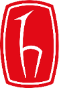 HACETTEPE ÜNİVERSİTESİSAĞLIK BİLİMLERİ ARAŞTIRMA ETİK KURULUAdı SoyadıÜnvan Ad SoyadÜnvan Ad SoyadÜnvan Ad SoyadKurum BilgisiHalen GöreviYazışma AdresiTelefon0… … .. ..GSM05.. … .. ..E - PostaAdı SoyadıFirma AdıYazışma AdresiTelefon0… … .. ..GSM05.. … .. ..E - Posta. . / . . / 202.İmza